UL Student Life 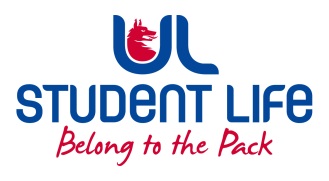          STUDENT EXECUTIVE COMMITTEE REPORT Role / Position:Academic Officer Academic Officer Author:Kieran Guiry Kieran Guiry Date:06/10/202106/10/2021Audience :UL Student CouncilUL Student CouncilAction:ApproveApproveGoalsGoalsGoalsGoalsMain GoalsMain GoalsMain GoalsProgress (what have you achieved since the last Council meeting)Student Rep Recruitment Student Rep Recruitment Student Rep Recruitment We had two more pop-ups in week 4. I also sent an email to all HoD’s in hope of getting more representation. 71 Class reps now recruited as of Week 4.  Class Rep Forums Class Rep Forums Class Rep Forums I hosted the first Class Rep Forum on Wednesday evening. Thanks to all the department reps who also attended. Flowed very well and taught the engagement and feedback we received from students was superb.We as a team will now review the feedback. Availability of resources online for students Availability of resources online for students Availability of resources online for students I’m in conversation with a Module leader and have been in contact with  a Course Director about student concerns with the lack resources available online for students.. I will follow up with these staff next week and keep the students up to date on any progress. I-GradeI-GradeI-GradeThe new I-grade proposal was passed at academic council this week (few minor tweaks left to do) Very good news.Other Achievements since last CouncilOther Achievements since last CouncilOther Achievements since last CouncilOther Achievements since last CouncilAttendance at events/meetings and actions taken or agreedAttendance at events/meetings and actions taken or agreedAttendance at events/meetings and actions taken or agreedAttendance at events/meetings and actions taken or agreedUTEB UTEB UTEB  Mostly EHS faculty raising concerns over teaching placements and related issues. KBS Faculty Board KBS Faculty Board KBS Faculty Board KBS Management updated the faculty staff on various important information and work carried out over the summer. Also #presentations from services around campusSLOSSLOSSLOS3252 new first years bringing total number of UL students to 18157Plans before the next meetingPlans before the next meetingPlans before the next meetingPlans before the next meetingAction/work areaAction/work areaAction/work areaWhat I hope to achieveReview Class rep forum feedback Review Class rep forum feedback Review Class rep forum feedback I will review the feedback left by the class reps. Work on Class Rep recruitment strategy Work on Class Rep recruitment strategy Work on Class Rep recruitment strategy We were thinking of hosting another pop-up on the North campus in the coming weeks. Student EngagementStudent EngagementStudent EngagementStudent EngagementType of Engagement (Meeting, event etc)Type of Engagement (Meeting, event etc)Type of Engagement (Meeting, event etc)Purpose and anything to report onSocial Media Social Media Social Media Email Email Email Supported 11 students over email this week. Most common topics were Representation queries and Course transfers / exit queries. Pop-ups Pop-ups Pop-ups Chatting to students for 4 hours each week at our pop-up stand in the courtyard. Answering any questions they may have about student representation and encouraging participation. Free tea and coffee to encourage students to come over to us. Student meetings Student meetings Student meetings Media engagement and external relationsMedia engagement and external relationsMedia engagement and external relationsMedia engagement and external relationsEngagement (Press, other organisations etc)Engagement (Press, other organisations etc)Engagement (Press, other organisations etc)Purpose and anything to report on